«Детский сад Берёзка» с. Уват – филиал  МАУДО «Детский сад Солнышко» п. Туртас УМР«По дорогам финансовой грамотности»(Викторина с родителями)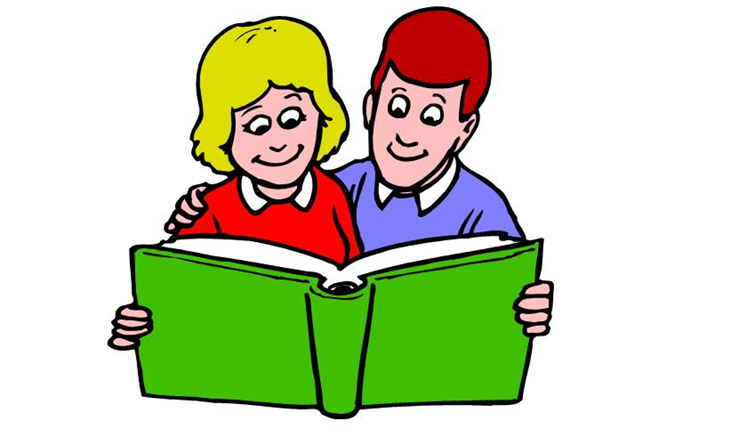 Воспитатель: Захарова И.Г.Цель: Вовлечение родителей в понимание важности финансово-экономического образования дошкольников.Расширить представление родителей об их роли в развитии финансовой грамотности дошкольников.Форма проведения: викторина.Оформление и оборудование:Презентация на тему «Бюджет семьи - забота каждого».(домашнее задание, выполненное родителями); наглядная агитация. Оборудование для проведения конкурсов: маркеры, фломастеры, тонированные листы бумаги, мешочки с деньгами, карточки с предметами, мешочки для фишек.Ход мероприятия Вступительное слово педагога.Финансовая грамотность-это особое качество человека, которое формируется с самого малого возраста и показывает умение самостоятельно зарабатывать деньги и грамотно ими управлять. Не стоит  пренебрегать финансовым обучением Вашего ребенка, так как это может определить его будущее. И если вы не отнесетесь к этому со всей серьезностью, плоды придется пожинать не только ему, но и вам. Финансовое воспитание подразумевает не просто разговоры, но и реальные действия. Сейчас наши детки - еще малыши. И начнем мы с азов. Наша с вами совместная задача- воспитание бережного отношения к игрушкам, вещам, предметам окружающего мира, природе, прививать у детей привычку к труду.  Сегодня у нас необычная встреча. Поиграем в финансовую игру.Разминка:1) Что считать в чужом кармане не хорошо, но очень интересно? (деньги)2) Делать это ни в чужом, ни тем паче в своем доме не стоит, деньги выжить можно? (свистеть)3) Что сколачивают из денег? (капитал)4) Какое животное всегда при деньгах? (поросенок)Воспитатель: и так, начнем!  Задание 1.  «Кто больше?»Чья команда назовет больше: названия книг, фильмов, мультфильмов,  способствующих развитию финансовой грамотности дошкольников(команды по очереди называют, проигрывает та команда, от которой непоступило очередного названия)Буратино, Дюймовочка, Бременские музыканты, Ослиные уши, Сказка озолотой рыбке, Сказка о попе и его работнике Балде, Золушка, Морозко,Цветик – Семицветик, Конек – Горбунок, Огниво, Кот в сапогах, ФиксикиКопилка, Сказка о золотом петушке, Фунтик и т. д.ЗАДАНИЕ 2.  «У кого больше»Команды должны перечислить названия игр, способствующих развитиюфинансовых манипуляций (выигрывает та команда, которая перечислилабольшее количество)«Денежный поток», «Капитал», «Инвестор 2000» и «Монополии»,«Секреты богачей», «Крысиные бега», ОНЛАЙН-ИГРА «Финансоваяграмота»ЗАДАНИЕ 3.  «Если хочешь быть богатым, нужно быть финансово грамотным». Каждый день мы имеем дело с деньгами, постоянно от них зависим. Многие маленькие дети не знают, что такое «деньги», но они уже улавливают значимость этого явления. Это слово и все, что с ним связанно, довольно рано становится для ребенка интереснее и привлекательным. Почему, если есть деньги, то и кукла тоже есть.Вопрос. Определите, каким государствам принадлежат названия денег.1 команда: Злотый (Польша)Рупия (Индия)Донг (Вьетнам)2 команда: Шекель (Израиль)Юань (Китай)Доллар (США)3 команда: Тугрик (Монголия)Фунт (Англия)Иена (Япония)Задание 4. «Кто быстрее?»Раньше у людей не было копилок и деньги хранили в мешочках, чулочках, носочках. У нас замечательные носочки с монетками. Ваша задача, как можно скорее пересчитать содержимое. Кто первый, поднимает мешочек вверх.Эксперт раздает мешочки. Команды выполняют задание.Задание 5. «Как ребенка нет без мамы, сбыта нету без рекламы».Что любят все дети? (конфеты)Сегодня я предлагаю Вам побыть рекламными агентами. Перед вами фломастеры и листы бумаги для фона.Задание: придумать рисунок обережки - фантика для конфеты под названием «Кис-кис» и разрекламировать свой товар.Эксперт-оценка по два умника.Каждая команда проявила творчество, смекалку, умело разрекламировали свой товар.Задание 6.  ИГРА « ЧТО ТАКОЕ?»Командам раздаются карточка с названиями 3 – 4 предметов. Задача для каждой команды: после краткого обсуждения задать присутствующим вопрос о предмете, не называя его, так, чтобы все остальные дали ответ. Например, что это такое?- удобное сиденье с подставками для рук? (Кресло)- жидкость, предназначенная для соединения деталей (клей)- молоко, телефон, дождь;-хлеб, ножницы, луна;-жираф, ложка, снег;-машина, ночь, сахар.Оценка эксперта: По количеству умников побеждает команда…А теперь дорогие участники перед вами стоит непростая задача. Посовещайтесь и решите, как вы распределите свой бюджет. Перед вами два мешочка, в который вы можете распределить заработанные деньги.Вывод: деньги - это не смысл жизни, а инструмент, которым нужно научиться пользоваться.Вручение золотых слитков.